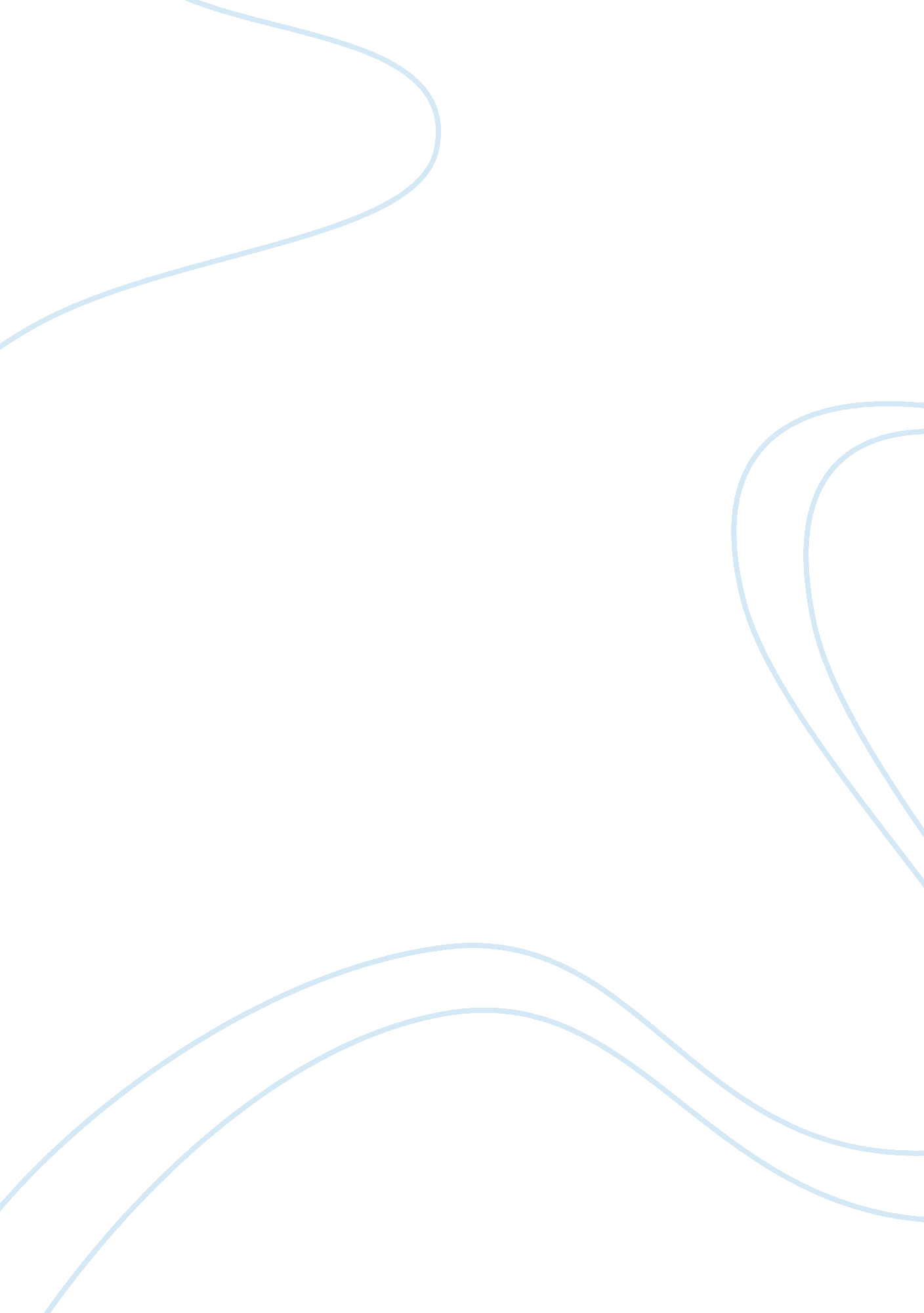 Korea under japanese rule essay examplesTechnology, Innovation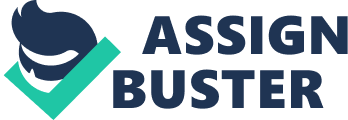 Introduction Colonial invasion of the various territories took place in the 19th century. it was at this time that the race for the colonies was being organized in the context that aimed at curving the out the influence of trade and achieve the various political ambitions as the imperial powers. In the regime of the years 1910 to 1945, Korea sought refuge in china as a ‘ younger brother’ in the context that aimed at protecting it from the outside invasion from the other colonial masters. 
Japan since was mostly industrializing in the most efficient manner, and consequently created a modern army and navy. This political affiliations led to the country developing an interest in the Korean territorial boundaries to increase the influence and imperial powers in the neighbourhood. The code of political superiority felt by Korea due to the protection from china subsequently subsided in the context employed when china was defeated in the Sino-Japanese War(1895). Japan consequently established its power over Korea when it won in the Russo-Japanese War (1905). Western powers, like the United States and Britain, did diminutive to obstruct with Japan's efforts to set up its specialty of manipulation in Korea. Consequently the Koreans, on the other hand, opposed attempts to perimeter their sovereignty. 
On the social aspect the cultural interference occurred an example is the compulsory attendance to the Shinto ceremonies by the Korean Christians. On the other context the social and the cultural organizations were closed. 
In the economic overview, every position of possible earnings was covered by the Japanese. Masses of Koreans were jobless. Many of the educated Koreans just returning from overseas were spun out around, basically because there was no place to be employed. 
On the context of modernization Japan run to grab the opportunity because Korea was a fertile place for agriculture and industrialization. Hence modernization improved. On the concept of the disadvantages many Korean people were abused socially, economically and culturally on their own accord. On the issues of advantages Koreans improved industrially and also learned new learning ways in the education system. Works cited Kim, Yung Chung. Women of Korea: A History from Ancient Times to 1945. 
McKenzie, F. A. Korea's Fight for Freedom 1976 